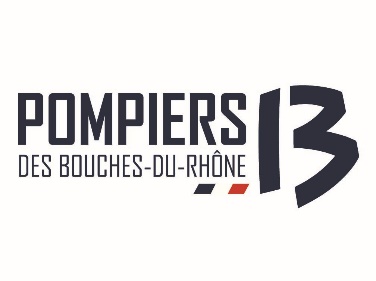 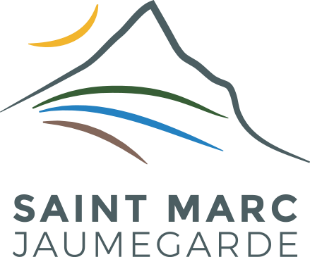 FORMULAIRE D’INSCRIPTIONFormation « Gestes qui Sauvent » du samedi 13 mai 2023NOM : _____________________________________________________________________________PRÉNOM : _________________________________________________________________________ADRESSE : ____________________________________________________________________________________________________________________________________________________________Téléphone : ________________________________________________________________________Adresse email : _____________________________________________________________________